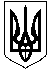 Україна Міністерство освіти і науки  УкраїниДепартамент освіти і науки Харківської обласної державної адміністраціїДержавний навчальний заклад «Харківський професійний ліцей будівельних технологій»(ДНЗ «Харківський ПЛБТ»)бул. Б.Хмельницького, 30, м.Харків 61099,  тел./факс: (057) 392-01-05E-mail: pr.budteh@ptukh.org.ua  Веб-сайт: http://strojsoc.ptu.org.uaКод ЄДРПОУ 02547820                                                                   «Затверджую»                                                                                                         Директор                                                                                        ДНЗ «Харківський ПЛБТ»                                                                                                                                                                                                                                                                    _________ Н.В.ЮкляевськаПланроботи бібліотекина 2018/2019 н.р.Харків 2018І. Основні завдання і напрямки роботи  бібліотеки ліцею                               на 2018- 2019 н.р.Бібліотека ліцею - центр спілкування і духовності. Без неї годі уявитинавчання і виховання учнів, без неї неможлива освіта і самоосвітапедагогічних працівників. Адже весь навчальний і виховний процес у школіпочинається саме з бібліотеки. Кардинальні зміни, що відбуваються в усіх сферах життя нашого суспільства, зокрема, у розвитку та становленні національної школи, нові орієнтири у змісті освіти та виховання підростаючих поколінь, потребують перегляду й оновлення багатьох аспектів діяльності  бібліотеки.Суспільство робить запит на гармонійно розвинену, високоосвічену ісоціально активну особистість, що є носієм кращих надбань вітчизняної тасвітової культури і здатна до саморозвитку і самовиховання.У сучасних умовах основні завдання бібліотеки  полягають утому, щоб:• сприяти реалізації державної політики в галузі освіти, розвиткунавчально-виховного процесу;• виховувати у учнів культуру, національну свідомість, шанобливеставлення до книжки як головного джерела знань;• виховувати у учнів інформаційну культуру, культуру читання;• формувати вміння користуватися бібліотекою, її послугами,книжкою, її довідковим апаратом;• сприяти всебічному підвищенню педагогічної майстерності вчителів та майстрів виробничого навчання шляхом популяризації педагогічної літератури та надання інформації про неї;• сприяти різними формами та методами бібліотечної роботисамоосвіті учнів і педагогів.      Сьогодення сприяє створенню нової моделі бібліотеки, наповненню їїзмістом, виокремлює пріоритетні напрямки функціонування. Серед них:• підвищення інформаційної, освітньої, культурологічної, виховної,пізнавальної, інтелектуальної функції  бібліотеки;• підвищення бібліотечної культури учнів, оновлення змісту, форм і методівіндивідуальної і масової роботи з читачами;• систематична робота  бібліотеки  ліцею зі збереження, зміцнення тарозширення книжкового фонду;• зміцнення матеріальної бази  бібліотеки, формування  тематичних картотек. II.  Діяльність бібліотеки щодо гуманізації навчально-виховного  процессу та духовного становлення учня 1)  Робота з читачами щодо формування і задоволення їх читацьких потребIII     Масові заходи з популяризації літературиБібліотекар                                                            Данилова Н.Ю. №№№Назва заходів та технологійДата виконанняДата виконанняДата виконанняВідповід.Відповід.Відповід.Примітки1.1.1.Проводити індивідуальні та колективні бесіди з читачами про правила користування книжковим фондом і про розпорядок роботи бібліотеки ліцеюНа початку навч.рокуНа початку навч.рокуНа початку навч.рокуБібліотекарБібліотекарБібліотекар2.2.2.Провести запис учнів 1-го курсу до бібліотеки-//--//--//-– //-– //-– //-3.3.3.Провести анкетування учнів 1-го курсу по виявленню читацьких інтересівжовтеньжовтеньжовтень-//--//--//-4.4.4.Оформлення і ведення «Зошита обліку читачів бібліотеки»вересеньвересеньвересень-//--//--//-6.6.6.Провести день відкритих дверей до Всеукраїнського дня бібліотек29.09.29.09.29.09.БібліотекарБібліотекарБібліотекар      2) Взаємодія бібліотеки з педпрацівниками      2) Взаємодія бібліотеки з педпрацівниками      2) Взаємодія бібліотеки з педпрацівниками      2) Взаємодія бібліотеки з педпрацівниками      2) Взаємодія бібліотеки з педпрацівниками      2) Взаємодія бібліотеки з педпрацівниками      2) Взаємодія бібліотеки з педпрацівниками      2) Взаємодія бібліотеки з педпрацівниками1.1.1.Надання бібліографічних довідоквикладачам, майстрам в/н, вихователю, психологу та ін..Протягом рокуПротягом рокуБібліотекарБібліотекарБібліотекарБібліотекар2.2.2.Підготовка та проведення бібліографічних оглядів нових підручників,посібників, галузевої та художньої літературиПротягом року під час нарад, педрадПротягом року під час нарад, педрад-//--//--//--//-3) Формування бібліотечного фонду3) Формування бібліотечного фонду3) Формування бібліотечного фонду3) Формування бібліотечного фонду3) Формування бібліотечного фонду3) Формування бібліотечного фонду3) Формування бібліотечного фонду3) Формування бібліотечного фонду3) Формування бібліотечного фонду3) Формування бібліотечного фонду3) Формування бібліотечного фонду1.Організація вчасної доставки підручників, художньої та методичної літературиОрганізація вчасної доставки підручників, художньої та методичної літературиПротягом рокуПротягом рокуПротягом рокуПротягом рокуБібліотекар2.Постійно проводити звірку нової літ-ри із супроводжуючими документамиПостійно проводити звірку нової літ-ри із супроводжуючими документами-//--//--//--//-Бібліотекар3.Вчасно заносити дані про отриману літературу до сумарної та інвентарної книги обліку бібл. фондуВчасно заносити дані про отриману літературу до сумарної та інвентарної книги обліку бібл. фондупостійнопостійнопостійнопостійно-//-4.Проводити завчасно оформлення передплати на періодичні виданняПроводити завчасно оформлення передплати на періодичні видання2 рази на рік2 рази на рік2 рази на рік2 рази на рік-//-5.Технічне опрацювання нової літератури:– штампування;– занесення до інвентарної книги;– розташування на книжкових полицях згідно УДКТехнічне опрацювання нової літератури:– штампування;– занесення до інвентарної книги;– розташування на книжкових полицях згідно УДКПостійноПротягом рокуПостійноПротягом рокуПостійноПротягом рокуПостійноПротягом року-//-6.Ведення журналу сумарного обліку книг, які надходять до б-ки та тих, які вилучаються з фонду та обліку б-киВедення журналу сумарного обліку книг, які надходять до б-ки та тих, які вилучаються з фонду та обліку б-ки-//--//--//--//--//-7.Реєстрація періодичних видань:–   реєстрація;–   аналітичний огляд преси;Реєстрація періодичних видань:–   реєстрація;–   аналітичний огляд преси;-//--//--//--//--//-4) Інформаційно-бібліографічна робота1Надання бібліографічних довідокПротягом рокуПротягом рокуПротягом рокуПротягом рокуБібліотекарБібліотекар2Складання списків рекомендованої літератури до визначних дат, педагогічних нарад, виховних годин тощоПротягом рокуПротягом рокуПротягом рокуПротягом рокуБібліотекарБібліотекар3Підготовка та проведення бібліографічних оглядів літератури, періодики,підручників-//--//--//--//-5) Підвищення кваліфікації. Організаційно-методична робота5) Підвищення кваліфікації. Організаційно-методична робота5) Підвищення кваліфікації. Організаційно-методична робота5) Підвищення кваліфікації. Організаційно-методична робота5) Підвищення кваліфікації. Організаційно-методична робота5) Підвищення кваліфікації. Організаційно-методична робота5) Підвищення кваліфікації. Організаційно-методична робота5) Підвищення кваліфікації. Організаційно-методична робота5) Підвищення кваліфікації. Організаційно-методична робота5) Підвищення кваліфікації. Організаційно-методична робота5) Підвищення кваліфікації. Організаційно-методична робота5) Підвищення кваліфікації. Організаційно-методична робота1.Систематичне упорядкування книжкового фонду згідно з УДК-//--//--//--//--//--//-2.Систематичне відвідування семінарів бібліотекарів, методичних об’єднань-//--//--//--//--//--//-3. Участь у роботі шкіл досвіду бібліотечної роботи.-//--//--//--//--//--//-ЗаходиВідповідальнийДатаВересень «Велич українського спорту»  тематична поличка до дня фізичної культури і спортуБібліотекар11.09.2018«І пам`ять про війну нам книга воскресить» Година мужності до Дня партизанської слави)-//-«Подорожуємо рідним краєм» (До Всесвітнього дня туризму)	Краєзнавча подорож-//-27.09.2018«Подаруй бібліотеці сучасну -українську книгу» Благочинна акція до Всеукраїнського дня бібліотек-//-24-30.09.18 «Читати модно»  Бібліотечне селфі  до Всеукраїнського дня бібліотек-//-«Виховуй у собі Людину» – Книжкова виставка присвячена 100-річчю  від дня народження Василя Олександровича Сухомлинського (1918–1970), українського педагога  -//-20.09.18Жовтень«Хай не спішать літа на ваш поріг» День людей похилого віку Година милосердя	-//-1.10.2018«Де козак там і слава» (До Дня українського козацтва) Історичний екскурс	-//-12.10.2018«Козацтво – душа України» тематична поличка-//-«Скрізь шквал вогню» (До Дня визволення України)	Історичний альманах-//-26.10.2018Листопад«Наша мова-пісня, і в словах любов» Літературний круїз до Дня української писемності та мови-//-9.11.2018«Сузір’я імен української класики» (до дня української писемності та мови) Книжкова виставка-//-5-11.11.2018«Через роки, через століття – пам’ятаємо» (До дня пам’яті жертв голодомору)	Година-спомин-//-26.11.2018«Події, що змінили долю України» (До дня революції Гідності та свободи) Інформаційна бесіда-//-21.11.2018«Глибокий знавець людської душі»- до 155- річчя від дня народження української письменниці Ольги Кобилянської (1863-1942) Перегляд літератури-//-26.11.18Грудень «Не відбирай у себе завтра» ( Всесвітній день боротьби зі СНІДОМ ) газетно-журнальна виставка-//-3.12.2018«Хай не бракує в світі доброти» (Міжнародний день інвалідів) тематична виставка	-//-3.12.18«Чай пити - довго жити» (До дня чаю – 15.12.16)Чаювання в бібліотеці	-//-14.12.18 Підбір матеріалу до Новорічного свята-//-24.12.18Січень« Нація нескорених» Патріотичний екскурс до Дня Соборності України-//-	22.01.19 «Одна єдина Соборна Україна» Тематичний огляд літератури-//-22.02.19  «Обпалені навік» - виставка-реквієм                                                                (День пам`яті героїв Крут)	-//-28-31.01.19Лютий«Через віки з любов’ю» (до Дня Святого Валентина) книжково-ілюстрована виставка -//-14.02.19«Життя, обірване на злеті» виставка-огляд (Пам`яті Героїв Небесної Сотні)-//-20.02.19«О, мово рідна –золота колиска»  (До Міжнародного дня рідної мови)-//-21.02.19Березень«Ода письменникам»(до Всесвітнього дня письменника)виставка-огляд творчостісучасних українських письменників-//-1.03.19«Ми чуємо тебе, Кобзарю, крізь століття»(до Дня народження Т.Г.Шевченка, українського поета, художника, мислителя)поетична мініатюра-//-7.03.19Уся гордість і велич світу – від жінки»(до Міжнародного дня прав жінок і миру)виставка-інсталяція,-//-6-11.08.19«Відкрита долоня моєї Землі»( до Всесвітнього дня Землі та до Всесвітньої години Землі)Книжкова виставка-//-20.03.19Квітень «Чи бути здоровим – вирішуєш ти!» Тематична підбірка-//-1.04.19Свято гумору в різних країнах» (До дня гумору)	Літературний глобус-//-1.04.19«Зустріч з цікавими книгами» (До Всесвітнього дня книги)	Літературний огляд-//-23.04Зачинатель нової Української літератури"(До Дня народження І.Котляревського) Поличкаювіляра-//-15.04.19Виставка-пам'ять «Чорнобиль – трагедія епохи-//-26.04Травень«Український рахунок. Друга Світова" Виставка -інсталяція-//-9.05"В світі все починається з мами" (до Міжнародного дня матері) Інформаційний коктейль-//-11.05 « З вишивкою в серці» Тематична виставка-//-15.05"Шляхами життя і творчості І.Франка" Виставка одного автора-//-"До незвичайних бібліотек світу" Віртуальна мандрівка-//-17.05Червень"Земля на долонях турбот" (до Дня навколишнього середовища) Презентація книжкової виставки-//-"Конституція - основа моєї держави" (до Дня Конституції України) Урок громадянства-//-  «Літо з книгою в рюкзаку» Книжкова виставка-//-